								Toruń, 22 czerwca 2023 roku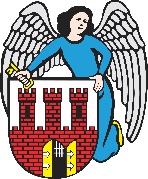     Radny Miasta Torunia        Piotr Lenkiewicz								Sz. Pan								Michał Zaleski								Prezydent Miasta ToruniaWNIOSEKPowołując się na § 18 Statutu Rady Miasta Torunia w nawiązaniu do § 36 ust. 4 Regulaminu Rady Miasta Torunia zwracam się do Pana Prezydenta z wnioskiem:- o podjęcie prac zwiększających bezpieczeństwo pieszych przy wyjeździe z parkingu podziemnego znajdującego się przy CKK Jordanki UZASADNIENIEW dniu 1 czerwca 2023 r. w przedmiotowej lokalizacji miała miejsce kolizja auta osobowego z hulajnogą. Kierujący pojazdem wyjeżdżając z parkingu podziemnego nie ustąpił pierwszeństwa i nie upewnił się czy może bezpiecznie włączyć się do ruchu. Pomijając oczywisty obowiązek kierującego pojazdem upewnienia się o braku przeciwskazań do włączenia się do ruchu i ustąpienia wymaganego pierwszeństwa, wyjazd nie posiada oznaczenia np. znakiem STOP którego obecność w wielu przepadkach wymusza wzmożoną czujność na kierowcy. 
Zwracam się z wnioskiem o zostawanie możliwych metody poprawy bezpieczeństwa aby poprawić w tym miejscu bezpieczeństwo dla pieszych.                                                                         /-/ Piotr Lenkiewicz										Radny Miasta Torunia